Срок антикоррупционной экспертизы – 7 дней		   ПРОЕКТИВАНОВСКАЯ ОБЛАСТЬАДМИНИСТРАЦИЯ ЮЖСКОГО МУНИЦИПАЛЬНОГО РАЙОНАПОСТАНОВЛЕНИЕот ___________ № ______г. ЮжаО признании утратившими силу муниципальных правовых актов 	Руководствуясь Федеральными законами от 06.10.2003 N 131-ФЗ «Об общих принципах организации местного самоуправления в Российской Федерации», от 31.07.2020 N 248-ФЗ «О государственном контроле (надзоре) и муниципальном контроле в Российской Федерации», Уставом Южского муниципального района, в целях приведения муниципальных правовых актов в соответствие с законодательством, Администрация Южского муниципального района п о с т а н о в л я е т:1. Признать утратившими силу: - постановление администрации Южского муниципального района от 10.04.2017 №355-п «Об утверждении Административного регламента по осуществлению муниципального контроля за соблюдением законодательства в области торговой деятельности юридическими лицами и индивидуальными предпринимателями на территории Южского городского поселения»;- постановление администрации Южского муниципального района от 26.09.2017 №935-п «О внесении изменений в административный регламент по осуществлению муниципального контроля за соблюдением законодательства в области торговой деятельности юридическими лицами и индивидуальными предпринимателями на территории Южского городского поселения, утвержденный постановлением администрации Южского муниципального района от 10.04.2017 №355-п»;- постановление администрации Южского муниципального района от 17.03.2020 №208-п «О внесении изменений в административный регламент по осуществлению муниципального контроля за соблюдением законодательства в области торговой деятельности юридическими лицами и индивидуальными предпринимателями на территории Южского городского поселения, утвержденный постановлением администрации Южского муниципального района от 10.04.2017 №355-п»;- постановление администрации Южского муниципального района от 23.05.2016 №318-п «Об утверждении административного регламента по осуществлению муниципального контроля за соблюдением законодательства в области розничной продажи алкогольной продукции и отмене постановления администрации Южского городского поселения от 17.08.2015 №342»;- постановление администрации Южского муниципального района от 10.04.2017 №354-п «О внесении изменений в административный регламент по осуществлению муниципального контроля за соблюдением законодательства в области розничной продажи алкогольной продукции, утвержденный постановлением администрации Южского муниципального района от 23.05.2016 №318-п»;- постановление администрации Южского муниципального района от 17.03.2020 №207-п «О внесении изменений в административный регламент по осуществлению муниципального контроля за соблюдением законодательства в области розничной продажи алкогольной продукции, утвержденный постановлением администрации Южского муниципального района от 23.05.2016 №318-п».2. Опубликовать настоящее постановление в официальном издании «Правовой Вестник Южского муниципального района» и на официальном сайте Южского муниципального района в информационно-телекоммуникационной сети «Интернет».Глава Южского муниципального района                           В.И. Оврашко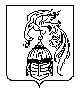 